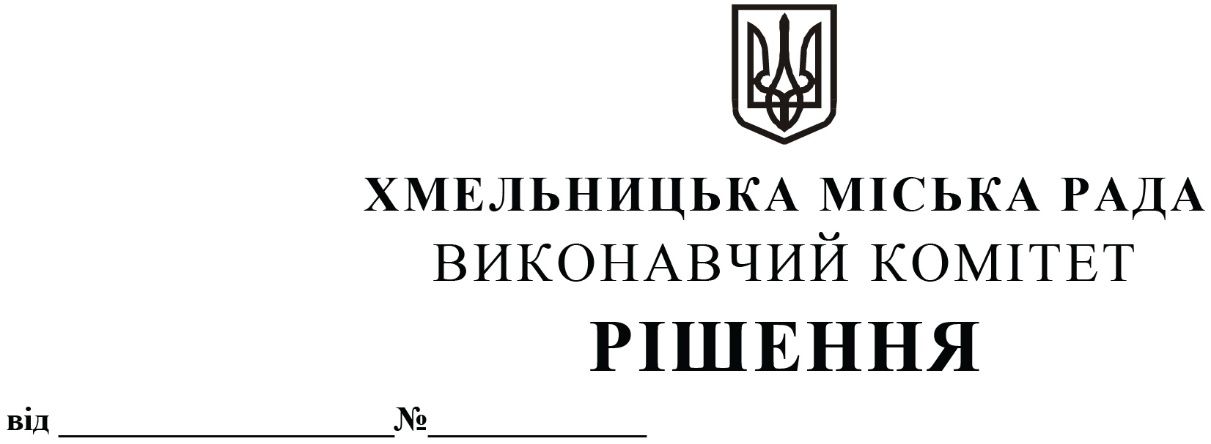 Про визначення об’єктів конкурсів та проведення конкурсів з перевезення пасажирів на автобусних маршрутах загального користування на території Хмельницької міської територіальної громади (на приміських маршрутах)Розглянувши клопотання управління транспорту та зв’язку, керуючись законами України «Про автомобільний транспорт», «Про місцеве самоврядування в Україні», постановою Кабінету Міністрів України «Про затвердження Порядку проведення конкурсу з перевезення пасажирів на автобусному маршруті загального користування» від 03.12.2008    № 1081, виконавчий комітет міської радиВИРІШИВ:1. Визначити об’єкти конкурсів з перевезення пасажирів на автобусних маршрутах загального користування на території Хмельницької міської територіальної громади (на приміських маршрутах), згідно з додатком 1.2. Провести 9 березня 2022 року конкурси з перевезення пасажирів на автобусних маршрутах загального користування на території Хмельницької міської територіальної громади (на приміських маршрутах).3. Контроль за виконанням рішення покласти на управління транспорту та зв’язку та заступника міського голови М. Ваврищука.Міський голова							            О. СИМЧИШИНДодаток 1до рішення виконавчого комітетувід «___» _____________ 2022 р. № ____Перелік об’єктів конкурсів на перевезення пасажирів на автобусних маршрутах загального користування на території Хмельницької міської територіальної громади (на приміських маршрутах)Керуючий справами виконавчого комітету						Ю. САБІЙВ. о. начальника управліннятранспорту та зв’язку 	      Ю. СМОЛІНСЬКИЙПоряд-ковий номерНомер маршрутуНазва маршруту(початкова та кінцева зупинки)Кількість т/з на маршрутіКласи-фікаціят/зВідстань від початкової до кінцевої зупинки,кілометрівРежим руху та кількість оборотних рейсівОсобливості періодиності виконання перевезеньСумарна кількість т/з на маршрутах1234567891.7Хмельницький - Іванківці1(ІІ і вище)8Звичайний5 оборотних рейсівЩоденно(з 6:00 по 20:00)12.8Хмельницький - Олешин1(ІІ і вище)9Звичайний 5 оборотних рейсів Щоденно(з 6:00 по 20:00)13.10Хмельницький - Малашівці1(ІІ і вище)20Звичайний5 оборотних рейсівЩоденно(з 6:00 по 20:00)14.11Хмельницький - Водички1(ІІ і вище)24Звичайний4 оборотних рейсиЩоденно(з 6:00 по 20:00)15.12Хмельницький - Волиця1(ІІ і вище)16Звичайний 5 оборотних  рейсівЩоденно(з 6:00 по 20:00)16.15Хмельницький - Шаровечка1(ІІ і вище)8,5Звичайний 6 оборотних рейсівЩоденно(з 6:00 по 20:00)1